Musterfirma GmbH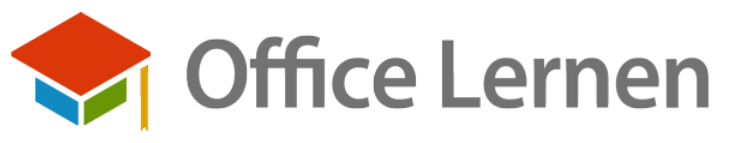 Musterstr. 11155555 MusterortTel.: 01234/56789-007Fax: 01234/56789-001E-Mail: dmuster@musterfirma.deMusterfirma GmbH • Musterstr 111 • 55555 MusterortTextilshop GmbHMusterstraße 2211111 Köln6. Mai 2021ZahlungserinnerungIhr Auftrag vom 16. April 2021 und unsere Lieferung vom 21. April 2021Sehr geehrter Herr Reinke,Ihren Auftrag haben wir gerne, schnell und pünktlich ausgeführt. Leider warten wir bis heute vergeblich auf den Zahlungseingang.Bitte überweisen Sie den Rechnungsbetrag von 3.689,42 Euro bis zum 17. Mai 2021 auf unser Konto.Freundliche GrüßeHeike LüningRechnungswesenMusterfirma GmbHRechnungsnummer123456Kundennummer12345AnsprechpartnerHeike Lüning